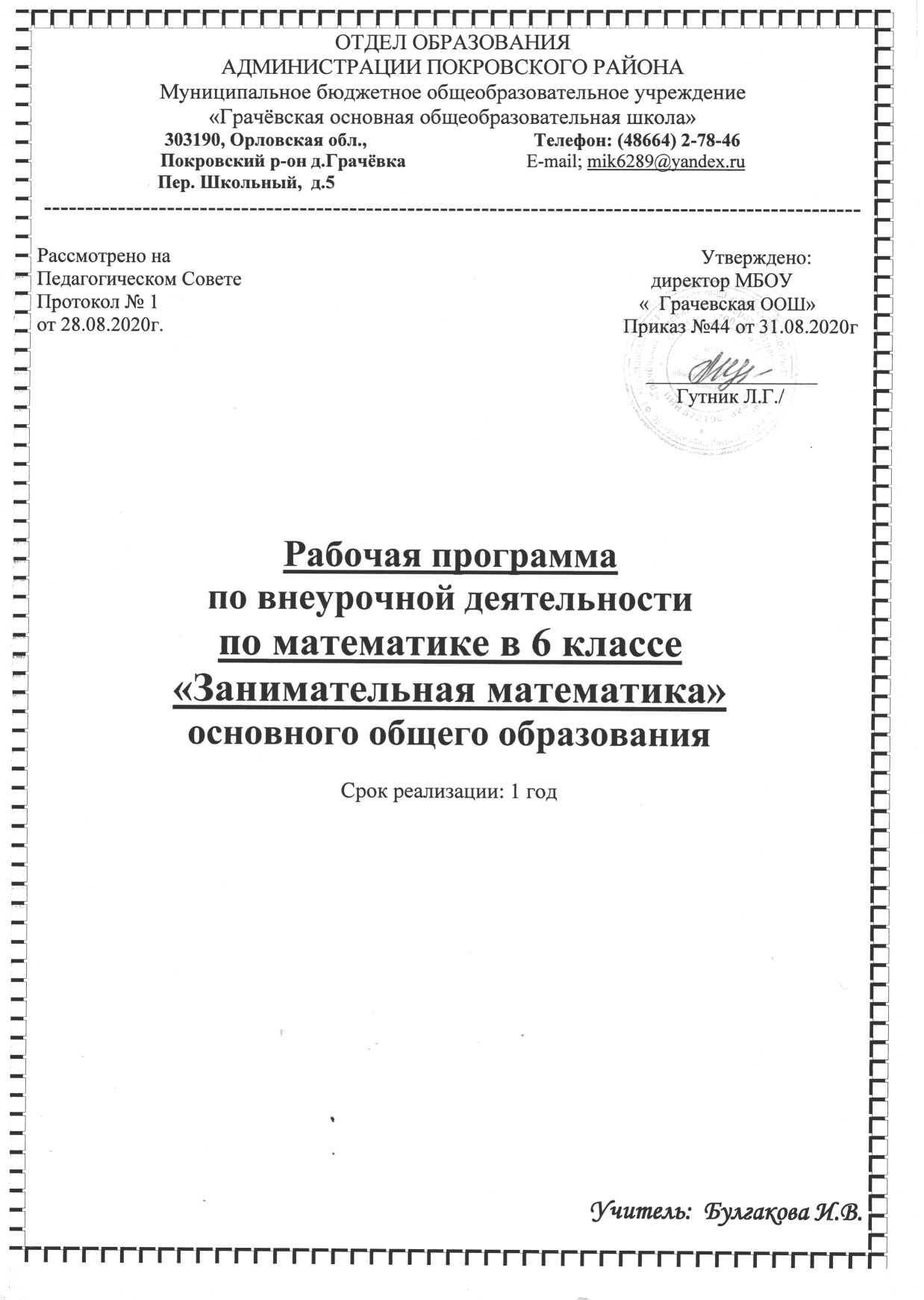 Пояснительная записка   Программа внеурочной деятельности относится к научно-познавательному направлению реализации внеурочной деятельности в рамках ФГОС.
  Актуальность программы определена тем, что школьники должны иметь мотивацию к обучению математики, стремиться развивать свои интеллектуальные возможности. Данная программа позволяет учащимся ознакомиться со многими интересными вопросами математики, выходящими за рамки школьной программы, расширить целостное представление о проблеме данной науки. Решение математических задач, связанных с логическим мышлением закрепит интерес к познавательной деятельности, будет способствовать развитию мыслительных операций и общему интеллектуальному развитию. Не менее важным фактором реализации данной программы является и стремление развить у учащихся умений самостоятельно работать, думать, решать творческие задачи, а также совершенствовать навыки аргументации собственной позиции по определённому вопросу. Организация внеклассной работы позволяет выявить индивидуальные особенности каждого ученика, проводить работу с максимальной заинтересованностью детей и добиваться творческого удовлетворения у каждого ребёнка. Содержание программы соответствует познавательным возможностям школьников и предоставляет им возможность работать на уровне повышенных требований, развивая учебную мотивацию.   Практическая значимость обусловлена обучением рациональным приёмам применения знаний, которые пригодятся в дальнейшей работе, на решение занимательных задач и впоследствии помогут ребятам принимать участие в школьных и муниципальных олимпиадах и других математических играх и конкурсах.   Цель программы: повышение уровня математической культуры учащихся, развитие логического мышления, углубление знаний, полученных на уроке, и расширение общего кругозора ребёнка в процессе рассмотрения различных практических задач и вопросов.  Задачи: Обучающие:Развивать интерес к изучению математики как к учебному предмету;Углубление знаний, умений, навыков быстро считать, приобретать навыки нестандартного мышления;Развитие мотивации к изучению математики;Развитие творчества;Побуждение потребности у учащихся к самостоятельной работе;Способствовать развитию математических способностей;Научить решать  текстовые задачи(занимательного, исторического характера), работать с научной и справочной литературой, с измерительными инструментами.Воспитывающие:Воспитывать понимания, что математика является инструментом познания окружающего мира;Воспитывать ответственность, усидчивость, целеустремлённость, способность к взаимопомощи и сотрудничеству;Умение анализировать своё поведение и принимать правильное решение в различных жизненных ситуациях.Развивающие:Способствование развитию у детей внимания, воображения, наблюдательности, памяти, воли, аккуратности;• Развитие кругозора учащихся;•Приобщение школьников к самостоятельной исследовательской работе.Данная программа предусматривает   углубление знаний учащихся, получаемых ими при изучении основного курса, развитие познавательного интереса к предмету, любознательности, смекалки, расширение кругозора. Занятия построены так, чтобы быть для учащихся интересными, увлекательными и занимательными. Отбор содержания курса произведен в соответствии с выбранными принципами параллельности и опережающей сложности. Отобрано большое количество задач, для решения которых используются арифметические способы решения, что позволяет учить учащихся логически мыслить, рассуждать, развивать речь. Материал программы включает много нестандартных задач и способы их решения, что способствует развитию школьников, формированию у них познавательного интереса не только к решению задач вообще, но и самой математике.Дополнительная образовательная программа рассчитана на один год обучения.Особенности возрастной группы детей 11-12 летШестиклассники (дети 11—12 лет) характеризуются резким возрастанием познавательной активности и любознательности, возникновением познавательных интересов. Детям предоставляется возможность удовлетворения своих познавательных интересов и общения в сочетании с изучением занимательной математики и организационных форм занятий.- Обучение организовано на добровольных началах всех сторон (дети, родители, педагоги);Особенность набора детей - свободная;Режим занятий: Количество часов, выделенных на изучение курса 34 часов в год, количество часов и занятий в неделю - 1, один раз в неделю. Продолжительность занятий 45 мин.Прогнозируемые результаты и способы их проверки:быстро считать, применять свои знания на практике, приобретать навыки нестандартного мышления.научатся мыслить, рассуждать, анализировать условия заданийиспользовать рациональный способ решения задач;работать с чертежными инструментами;анализировать свою работу, исправлять ошибки, восполнять пробелы в знаниях из разных источников информации;применять некоторые приёмы быстрых устных вычислений при решении задач;применять полученные знания, умения и навыки на уроках математики.создавать творческие работы, доклады с помощью взрослых или самостоятельно;вести исследовательскую работу и участвовать в проектной деятельности самостоятельно или с помощью взрослых.Проверка результатов проходит в формеигровых занятий на повторение теоретических понятий (конкурсы, викторины, составление кроссвордов и др.),собеседование (индивидуальное и групповое),опросников;тестирования;проведение самостоятельных работ.Результаты освоения курсаЛичностныезнакомство с фактами, иллюстрирующими важные этапы развития математики(изобретение десятичной нумерации, обыкновенных дробей, происхождение геометрии из практических потребностей людей);способность к эмоциональному восприятию математических объектов, рассуждений, решений задач, рассматриваемых проблем;умение строить речевые конструкции(устные и письменные) с использованием изученной терминологии и символики, понимать смысл поставленной задачи. Осуществлять перевод естественного языка на математический и наоборот.Метапредметные умение планировать свою деятельность при решении учебных математических задач, видеть различные стратегии решения задач, осознанно выбирать способ решения;умение работать с математическим текстом (находить ответы на поставленные вопросы, выделять смысловые фрагменты);умение приводить несложные доказательные рассуждения, опираясь на изученные определения, свойства, признаки; распознавать верные и неверные утверждения; иллюстрировать примерами изученные понятия и факты; опровергать с помощью контрпримеров неверные утверждения;умение действовать в соответствии с предложенным алгоритмом, составлять несложные алгоритмы вычислений и построений;применение самоконтроля при решение учебных задач;умение видеть математическую задачу в несложных практических ситуациях.Предметныевладение базовым понятийным аппаратом по основным разделам содержания;владение навыками вычислений с натуральными числами, обыкновенными и десятичными дробями, положительными и отрицательными числами;умение решать текстовые задачи арифметическим способом, используя различные стратегии и способы рассуждения; усвоение на наглядном уровне знаний о свойствах плоских и пространственных фигур; приобретение навыков их изображения; умение использовать геометрический язык для описания предметов окружающего мира;приобретение опыта измерения длин отрезков, величин углов, вычисления площадей и объёмов; понимание идеи измерение длин, площадей, объёмов;знакомство с идеями равенства фигур, симметрии; умение распознавать и изображать равные и симметричные фигуры;умение проводить несложные практические расчёты (включающие вычисления с процентами, выполнение необходимых измерений, использование прикидки и оценки);использование букв для записи общих утверждений, формул, выражений, уравнений; умение оперировать понятием «буквенное выражение», осуществлять элементарную деятельность, связанную с понятием «уравнение»;знакомство с идеей координат на прямой и на плоскости; выполнение стандартных процедур на координатной плоскости;понимание и использование информации, представленной в форме таблиц, столбчатой и круговой диаграммы;умение решать простейшие комбинаторные задачи перебором возможных вариантов.вычислительные навыки: умение применять вычислительные навыки при решении практических задач, бытовых, кулинарных и других расчетах.геометрические навыки: умение рассчитать площадь, периметр при решении практических задач на составление сметы на ремонт помещений, задачи связанные с дизайном.анализировать и осмысливать текст задачи; моделировать условие с помощью схем, рисунков; строить логическую цепочку рассуждений; критически оценивать полученный ответ;решать задачи из реальной практики, используя при необходимости калькулятор;извлекать необходимую информацию из текста, осуществлять самоконтроль;извлекать информацию из таблиц и диаграмм, выполнять вычисления по табличным данным;выполнять сбор информации в несложных случаях, представлять информацию в виде таблиц и диаграмм, в том числе с помощью компьютерных программ;строить речевые конструкции;изображать геометрические фигура с помощью инструментов и от руки, на клетчатой бумаге, вычислять площади фигур, уметь выполнять расчеты по ремонту квартиры, комнаты, участка земли и др.;21.выполнять вычисления с реальными данными;проводить случайные эксперименты, в том числе с помощью компьютерного моделирования, интерпретировать их результаты;выполнять проекты по всем темам данного курса;
моделировать геометрические объекты, используя бумагу, пластилин,
проволоку и др.Система отслеживания и оценивания результатов обучения детей может быть представлена в соревнованиях и конкурсах.Планируемые формы работы - индивидуальные и групповые; Формы занятий - беседа, практикум, игра, соревнование. Формы организации: теоретические и практические.Содержание программы - 35 часов1.Делимость чисел - 13чТема 1.Введение. Из истории интересных чисел.Основные узловые моменты: знакомство с историей возникновения чисел. Формы организации: теоретическиеТема 2.Интересные свойства чисел.Основные узловые моменты; знакомство с интересными математическими закономерностями чисел.Формы организации: теоретические и практическиеТема 3. Новый знак деления.Основные узловые моменты: узнают, что знаки деления обозначаются двоеточием и дробной чертой; вспоминают, как выделяется целая часть из неправильной дроби.             Формы организации: теоретические и практическиеТема 4-5. Признаки делимости.Основные узловые моменты: показывают, что многое о числе можно узнать из его внешнего вида. Используют признаки делимости на 4; 7; 11,13Формы организации: теоретические и практическиеТема 6-7. Алгоритм Евклида.Основные узловые моменты: Знакомятся с алгоритмом Евклида, как один из способов нахождения наибольшего общего делителя (НОД) и наименьшего общего кратного (НОК); связь между ними и числами, для которых находят НОД и НОК.                                        Формы организации: теоретические и практическиеТема 8-9. НОД, НОК и калькулятор.Основные узловые моменты: осуществляют перенос знаний и способов действия в новые ситуации; обобщают полученные результаты и делают выводы.                                                      Формы организации: теоретические и практическиеТема 10-13. Некоторые приемы устных вычислений.Основные узловые моменты: знакомство с приемами устных вычислений, помогающие при решении задач.Формы организации: теоретические и практические2.Математические головоломки -6ч.Тема 14. Как отгадывать ребусыОсновные узловые моменты: знакомство с правилами отгадывания ребусов.Формы организации: теоретические и практическиеТема 15-16. Математические ребусыОсновные узловые моменты: знакомство с правилами отгадывания математических ребусов. Формы организации: теоретические и практическиеТема 17-19. Числовые ребусы (криптограммы).Основные узловые моменты: применяют знания в нестандартной ситуации; развивают логическое мышление и терпение.                                                                                Формы организации: теоретические и практическиеТема 20-21. Решение олимпиадных задач. Разбор заданий муниципального тураФормы организации: теоретические и практическиеТема 22-23. Математические фокусыОсновные узловые моменты: применяют знания в нестандартной ситуации; развивают логическое мышление и терпение.                                                                                          Формы организации: теоретические и практические3.Проект «Геометрический город» - 6 ч.Тема 24 - 26. Построение чертежей призм. Изготовление моделей призм, куба, прямоугольного параллелепипедаОсновные узловые моменты: познакомить с основными приемами работы над изготовлением моделей из бумаги.Формы организации: теоретические и практическиеТема 27 — 28. Построение чертежей пирамид. Изготовление моделей пирамид.Основные узловые моменты: познакомить с основными приемами работы над изготовлением моделей из бумаги.Формы организации: теоретические и практическиеТема 29. Изготовление геометрического города	;Основные узловые моменты: показать как из геометрических тел можно собрать различные модели.. Формы организации: практические4.   Нестандартные решения уравнений -6ч Тема 30. Как уравнять два выражения.Основные узловые моменты: показать, каким образом можно уравнять правую и левую части математического высказывания.                                                                                    Формы организации: теоретические и практическиеТема 31-32. Решение уравнений.Основные узловые моменты: осуществляют перенос знаний и способов действия в новые ситуации, показать, что одно и то же уравнение можно решать различными методами. Формы организации: теоретические и практическиеТема 33-34. Решение олимпиадных задач  Основные узловые моменты: Решение задач олимпиады. Формы организации: теоретические и практическиеКалендарно-тематическое планирование№п/пТема занятийТема занятийКол-во часовВиды деятельностидатадатадата№п/пТема занятийТема занятийКол-во часовВиды деятельностипланфактДелимость чисел 13Делимость чисел 13Делимость чисел 13Делимость чисел 13Делимость чисел 13Делимость чисел 131Введение. Из истории интересных чиселВведение. Из истории интересных чисел1Беседа, презентация.3.092Интересные свойства чиселИнтересные свойства чисел1Презентация, обсуждение, практикум.10.093Новый знак деленияНовый знак деления1Обсуждение, практикум.17.094-5Признаки делимостиПризнаки делимости2Исследовательская работа, практикум.24.09, 1.106-7Алгоритм ЕвклидаАлгоритм Евклида2Исследовательская работа, практикум.8.10, 15.108-9НОД, НОК и калькуляторНОД, НОК и калькулятор2Исследовательская работа, практикум.22.10, 29.1010-13Некоторые приёмы устных вычисленийНекоторые приёмы устных вычислений4Презентация, обсуждение, практикум. 12.11, 19.11, 26.11, 3.12Математические головоломки 6Математические головоломки 6Математические головоломки 6Математические головоломки 6Математические головоломки 6Математические головоломки 614Как отгадывать ребусыКак отгадывать ребусы1Презентация, обсуждение теоретического материала.10.1215-16Математические ребусыМатематические ребусы2Практикум, составление ребусов.17.12, 24.1217-19Числовые ребусы(криптограммы)Числовые ребусы(криптограммы)3Практикум, составление ребусов.14.01, 21.01, 28.0120-21Решение олимпиадных задачРешение олимпиадных задач2Разбор олимпиадных заданий, практикум.4.02, 11.0222-23Математические фокусыМатематические фокусы2Игра, обсуждение, конструирование.18.02, 25.02Проект «Геометрический город» 6Проект «Геометрический город» 6Проект «Геометрический город» 6Проект «Геометрический город» 6Проект «Геометрический город» 6Проект «Геометрический город» 624-26Построение чертежей призм. Изготовление моделей приз, куба, прямоугольного параллелепипедаПостроение чертежей призм. Изготовление моделей приз, куба, прямоугольного параллелепипеда3Просмотр видеороликов, изготовление моделей. 4.03, 11.03, 18.0327-28Построение чертежей пирамид. Изготовление пирамидПостроение чертежей пирамид. Изготовление пирамид2Просмотр видеороликов, изготовление моделей.1.04, 8.0429Изготовление геометрического городаИзготовление геометрического города1Совместная творческая работа15.04Нестандартные решения уравнений 6Нестандартные решения уравнений 6Нестандартные решения уравнений 6Нестандартные решения уравнений 6Нестандартные решения уравнений 6Нестандартные решения уравнений 630Как уравнять два выраженияКак уравнять два выражения1Исследовательская работа, практикум.22.0431-32Решение уравненийРешение уравнений2Практикум.29.04, 6.0533-34Решение олимпиадных задачРешение олимпиадных задач2Разбор олимпиадных заданий, практикум.13.05, 20.05